Aanwezig: 6de leerjaar: Jill, Liene, Hanne,      - 5de leerjaar: Saar, Rik, Liese,       - juf Denise, juf AnjaVerontschuldigd:	/AGENDAPUNTEN:Voorstellen, motivatie, verwachtingenWie zit er dit jaar in de leerlingenraad?  De leerlingen vertellen aan elkaar waarom ze gekozen hebben om in de leerlingenraad te zitten en wat hun verwachtingen zijn.Muziek op maandag en vrijdagHet is fijn om muziek te hebben op de speelplaats.  Eén leerling vindt zelfs dat er altijd muziek zou mogen zijn.  De anderen vinden dit geen goed idee.  Dit is iets om naar uit te kijken op maandag en op vrijdag.  Sommige kinderen vinden muziek misschien wat te druk, dus dit hoeft zeker niet elke dag.  De afspraak ‘op maandag muziek voor de jongste en op vrijdag voor de oudste leerlingen’ :Deze afspraak is een beetje verdwenen, maar er wordt wel voldoende afgewisseld wat betreft de muziekgenres.  De jongere leerlingen vragen ook soms hippe liedjes van op de radio en dansen graag mee met hun meters en peters van het 6de leerjaar, de oudste leerlingen dansen ook graag mee op K3.Nieuw schema?De schema’s voor de zandbak, het voetballen, de krullewar blijken nogal verwarrend, vooral voor de jongere leerlingen.  Zij komen vaak aan leerkrachten en ook aan de oudere leerlingen vragen of het nu hun beurt is of niet.  Het is niet eenvoudig om zo’n schema’s op te stellen omdat je met heel wat dingen rekening moet houden.  In de leerlingenraad willen de leerlingen toch eens proberen om een schema te maken dat gemakkelijker te begrijpen is voor alle leerlingen.  Dit doen we bij onze volgende bijeenkomst.Dieren op school?Op sommige scholen zijn er dieren.  In de gemeenteschool hebben ze kippen, in Millegem een konijn.  Het was fijn om ‘Farm on wheels’ op school te ontvangen.  De leerlingen van de leerlingenraad vragen zich af of het niet mogelijk is om ook op onze school dieren te houden.We bespreken de voor- en nadelen :+ Kinderen zien graag dieren.+ Kinderen leren iets over de dieren en leren ze te verzorgen.  Zorgen voor elkaar leren we hier op school, we zijn een zorgzame school._ Waar past dit op onze school?_ Wie gaat er voor zorgen tijdens het schooljaar?_ Wie gaat er voor de dieren zorgen als het vakantie is?Het is wel een heel mooi idee waar we op de personeelsvergadering van de leerkrachten over kunnen nadenken.Datum:   21/ 10 /2016Verslag vergadering“LEERLINGENRAAD”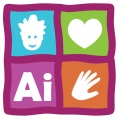 